32 ÷ 677 ÷ 590 ÷ 498 ÷ 341 ÷ 863 ÷ 655 ÷ 381 ÷ 898 ÷ 454 ÷ 459 ÷ 289 ÷ 648 ÷ 987 ÷ 962 ÷ 2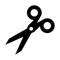 52 ÷ 242 ÷ 277 ÷ 332 ÷ 648 ÷ 578 ÷ 461 ÷ 341 ÷ 863 ÷ 644 ÷ 481 ÷ 89 ÷ 259 ÷ 342 ÷ 239 ÷ 8